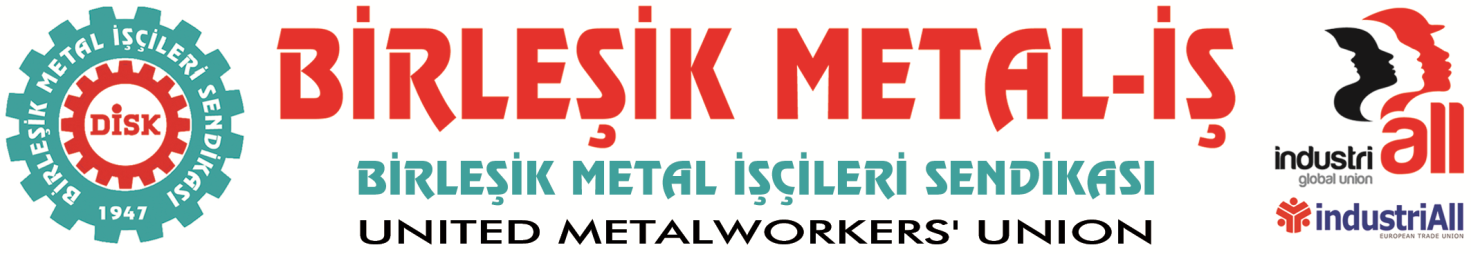 BASIN BÜLTENİ12.01.2015Basına ve Kamuoyunun dikkatine…	birleşik metal-iş SendikasıDayatmaya karşı GREV!2014 dönemi MESS Grup toplu iş sözleşme görüşmelerinde gelinen aşamayı değerlendirmek üzere, 10 Ocak 2015 tarihinde İstanbul’da Birleşik Metal-İş Sendikası Merkez TİS Kurulu toplandı.Toplantıda; işyerlerinden gelen bilgiler, metal işçilerinin büyük bir çoğunlukla MESS dayatmalarını kabul etmediklerini, ücret uçurumunun kapatılması için iyileştirmelerin olmadığı, metal işçilerinin yaşam standardını yükseltmeyen ve düşük ücret sistemini 3 yıllık sözleşme ile kalıcılaştırmayı hedefleyen sermayenin dayatmalarına karşı “bedeli ne olursa olsun” direnmek yönünde oldu.Merkez TİS Kurulu, Genel Başkanımız Adnan SERDAROĞLU’nun konuşmasının ardından alkışlar ve sloganlarla alınan kararı kutladı.41 işyerinde yaklaşık 15 bin metal işçisini ilgilendirenToplu iş sözleşmesiyle ilgili Sendikamız Genel Yönetim Kurulu'nun almış olduğu grev kararı, gerekçeleri ve tarihi14 OCAK ÇARŞAMBA GÜNÜ SAAT: 12.00’deDİSK Genel Başkanı Kani BEKO ve Sendikamız Genel Başkanı Adnan SERDAROĞLU’nun katılımıyla DİSK GENEL MERKEZİ’nde basın toplantısı ile kamuoyuna duyurulacaktır…Katılımınızı rica eder, çalışmalarınızda başarılar dileriz.Tarih: 	14 Ocak 2015  - ÇARŞAMBAYer:		DİSK  GENEL MERKEZİAbide-i Hürriyet Cad. Nakiye Elgün Sok. No:91 Şişli-İstanbulSaat: 		12.00BİRLEŞİK METAL-İŞ SENDİKASIGenel Yönetim Kurulu